Leave applications filed / 
Demandes d’autorisation déposéesOral hearing on leave applications / 
Audience sur demandes d’autorisationMay 22, 2024Shea Flemmings v. His Majesty the King - and between - Patrick Agpoon v. His Majesty the King (Ont.) (Criminal) (By Leave) (41002)(Oral hearing on leave application)Coram: 	Wagner C.J. and Karakatsanis, Côté, Rowe, Martin, Kasirer, Jamal, O’Bonsawin and Moreau JJ.The application for leave to appeal from the judgment of the Court of Appeal for Ontario, Numbers C70746 and C70797, 2023 ONCA 449,  dated June 22, 2023, heard this day, is dismissed.Le 22 mai 2024Shea Flemmings c. Sa Majesté le Roi - et entre - Patrick Agpoon c. Sa Majesté le Roi (Ont.) (Criminelle) (Autorisation) (41002)(Audience sur demande d’autorisation)Coram:	Le juge en chef Wagner et les juges Karakatsanis, Côté, Rowe, Martin, Kasirer, Jamal, O’Bonsawin et MoreauLa demande d’autorisation d’appel de l’arrêt de la Cour d’appel de l’Ontario, numéros C70746 et C70797, 2023 ONCA 449, daté du 22 juin 2023, entendue aujourd’hui, est rejetée.Judgments on leave applications / 
Jugements sur demandes d’autorisationMay 23, 2024GRANTEDHis Majesty the King v. Enrico Di-Paola (Que.) (Criminal) (By Leave) (40777)The motion to adduce fresh evidence is granted. The application for leave to appeal from the judgment of the Court of Appeal of Quebec (Montréal), Number 500-10-007836-222, 2023 QCCA 651, dated May 12, 2023, is granted.DISMISSEDAhmed Bouragba v. Ontario College of Teachers (Ont.) (Civil) (By Leave) (41117)The motion for a stay of execution is dismissed without costs. The application for leave to appeal from the judgment of the Court of Appeal for Ontario, Number COA-23-OM-0214, dated December 12, 2023, is dismissed with costs.Le 23 mai 2024ACCORDÉESa Majesté le Roi c. Enrico Di-Paola (Qc) (Criminelle) (Autorisation) (40777)La requête en vue de produire de nouveaux éléments de preuve est accueillie. La demande d’autorisation d’appel de l’arrêt de la Cour d’appel du Québec (Montréal), numéro 500-10-007836-222, 2023 QCCA 651, daté du 12 mai 2023, est accueillie.REJETÉEAhmed Bouragba c. Ordre des enseignantes et des enseignants de l’Ontario (Ont.) (Civile) (Autorisation) (41117)La requête visant à obtenir un sursis d’exécution est rejetée sans dépens. La demande d’autorisation d’appel de l’arrêt de la Cour d’appel de l’Ontario, numéro COA-23-OM-0214, daté du 12 décembre 2023, est rejetée avec dépens.Notices of appeal filed since the last issue / 
Avis d’appel déposés depuis la dernière parutionAppeals heard since the last issue and disposition / 
Appels entendus depuis la dernière parution et résultatMay 21-22, 2024Attorney General of Ontario v. Working Families Coalition (Canada) Inc., et al. (Ont.) (Civil) (By Leave) (40725)Coram: 	Wagner C.J. and Karakatsanis, Côté, Rowe, Martin, Kasirer, Jamal, O’Bonsawin and Moreau JJ.RESERVEDMay 23-24, 2024Sanis Health Inc., et al. v. His Majesty the King in Right of the Province of British Columbia (B.C.) (Civil) (By Leave) (40864)Coram: 	Wagner C.J. and Karakatsanis, Côté, Martin, Kasirer, O’Bonsawin and Moreau JJ.RESERVEDLe 21-22 mai 2024Procureur général de l’Ontario c. Working Families Coalition (Canada) Inc., et al. (Ont.) (Civile) (Autorisation) (40725)Coram: 	Le juge en chef Wagner et les juges Karakatsanis, Côté, Rowe, Martin, Kasirer, Jamal, O’Bonsawin et MoreauEN DÉLIBÉRÉLe 23-24 mai 2024Sanis Health Inc., et al. c. Sa Majesté le Roi du Chef de la Province de la Colombie-Britannique (C.-B.) (Civile) (Autorisation) (40864)Coram: 	Le juge en chef Wagner et les juges Karakatsanis, Côté, Martin, Kasirer, O’Bonsawin et MoreauEN DÉLIBÉRÉPronouncements of reserved appeals / 
Jugements rendus sur les appels en délibéréMay 24, 202440406	T.W.W. v. His Majesty the King - and - Attorney General of Alberta (B.C.)2024 SCC 19Coram:	Wagner C.J. and Karakatsanis, Côté, Rowe, Martin, Kasirer, Jamal, O’Bonsawin and Moreau JJ.The appeal from the judgment of the Court of Appeal for British Columbia (Vancouver), Number CA47487, 2022 BCCA 312, dated September 16, 2022, heard on November 10, 2023, is dismissed. Côté and Moreau JJ. dissent.The motion filed by the respondent for, inter alia, orders that the appeal be heard in camera and that part of the Court’s file be sealed, is allowed in part. Any information about, or reference to, the nature of any sexual activity of the complainant which is at issue in this proceeding, other than that which forms the subject-matter of the charge, shall not be published, broadcast or transmitted.The parties shall, within 30 days, file versions of their factums for posting on the Court’s website in which any information about or reference to the nature of any sexual activity of the complainant at issue in this proceeding, other than that which forms the subject-matter of the charge, and any information that could identify the complainant, shall be redacted.LINK TO REASONSLe 24 mai 202440406	T.W.W. c. Sa Majesté le Roi - et - Procureur général de l’Alberta (C. -B.)2024 CSC 19Coram:	Le juge en chef Wagner et les juges Karakatsanis, Côté, Rowe, Martin, Kasirer, Jamal, O’Bonsawin et MoreauL’appel interjeté contre l’arrêt de la Cour d’appel de la Colombie-Britannique (Vancouver), numéro CA47487, 2022 BCCA 312, daté du 16 septembre 2022, entendu le 10 novembre 2023, est rejeté. Les juges Côté et Moreau sont dissidentes.La requête présentée par l’intimé en vue d’obtenir, entre autres, des ordonnances intimant que l’appel soit entendu à huis clos et que le dossier de la Cour soit scellé en partie, est partiellement accueillie. Il est interdit de publier ou de diffuser toute information ou mention concernant la nature de toute activité sexuelle de la plaignante qui est en litige dans la présente instance, outre celle qui est à l’origine de l’accusation.Les parties doivent, dans un délai de 30 jours, déposer pour publication sur le site Web de la Cour des versions de leur mémoire dans lesquelles ont été caviardées toute information ou mention concernant la nature de toute activité sexuelle de la plaignante qui est en litige dans la présente instance, outre celle qui est à l’origine de l’accusation, ainsi que toute information qui pourrait permettre d’identifier la plaignante.LIEN VERS LES MOTIFS- 2023 -- 2024 -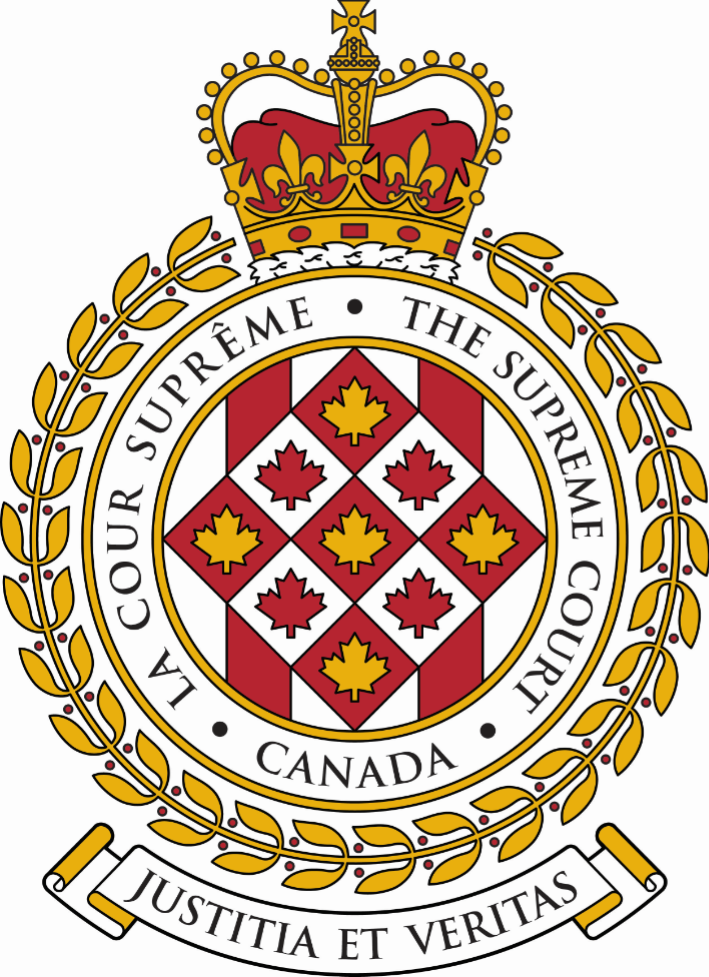 SUPREME COURT OF CANADACOUR SUPRÊME DU CANADABULLETIN OF
 PROCEEDINGSBULLETIN DES
 PROCÉDURESThis Bulletin is published at the direction of the Registrar and is for general information only. It is not to be used as evidence of its content, which, if required, should be proved by Certificate of the Registrar under the Seal of the Court. While every effort is made to ensure accuracy, no responsibility is assumed for errors or omissions.Ce Bulletin, publié sous l'autorité du registraire, ne vise qu'à fournir des renseignements d'ordre général. Il ne peut servir de preuve de son contenu. Celle-ci s'établit par un certificat du registraire donné sous le sceau de la Cour. Rien n'est négligé pour assurer l'exactitude du contenu, mais la Cour décline toute responsabilité pour les erreurs ou omissions.During Court sessions, the Bulletin is usually issued weekly.Le Bulletin paraît en principe toutes les semaines pendant les sessions de la Cour.To get copies of any document referred to in the Bulletin please click on this link: https://www.scc-csc.ca/case-dossier/rec-doc/request-demande-eng.aspx.Pour obtenir des copies de tout document mentionné dans le bulletin, veuillez cliquer sur ce lien : https://www.scc-csc.ca/case-dossier/rec-doc/request-demande-fra.aspx.Please consult the Supreme Court of Canada website at www.scc-csc.ca for more information.Pour de plus amples informations, veuillez consulter le site Web de la Cour suprême du Canada à l’adresse suivante : www.scc-csc.ca May 24, 20241 -10Le 24 mai 2024© Supreme Court of Canada (2024)
ISSN 1918-8358 (Online)© Cour suprême du Canada (2024)
ISSN 1918-8358 (En ligne)NOTICECase summaries included in the Bulletin are prepared by the Office of the Registrar of the Supreme Court of Canada (Law Branch) for information purposes only.AVISLes résumés des causes publiés dans le bulletin sont préparés par le Bureau du registraire (Direction générale du droit) uniquement à titre d’information.Coseco Insurance Company	Brown, Hugh G.	Bell Temple LLP	v. (41187)Lynn Schroeder (Ont.)	Empke, W. Colin	Blaney McMurtry LLPFILING DATE: March 28, 2024Barnabas Chukwuemeka Okeke, et al.	Barnabas Chukwuemeka Okeke, et al.	v. (41188)Andrew D. Chen, et al. (Alta.)	Alas, Jorge	Shield LawFILING DATE: March 28, 2024Rochagné Kilian	Slansky, Paul	Slansky Law Professional Corporation	v. (41189)College of Physicians and Surgeons of Ontario (Ont.)	Widner, Elisabeth	College of Physicians and Surgeons of 	OntarioFILING DATE: April 2, 2024Robert Lepp (AKA Bob Lepp)	Robert Lepp (AKA Bob Lepp)	v. (41190)Mandie Eddie (Ont.)	Adrian, Gwendolyn	Kramer Simaan Dhillon LLPFILING DATE: April 2, 2024Huntly Investments Limited, et al.	Anderson, K.C., Robert S.	Farris LLP	v. (41191)Casa Margarita Enterprises Ltd., et al. (B.C.)	Josephson, Ronald	Barrister and SolicitorFILING DATE: April 2, 2024Sorensen Trilogy Engineering Ltd., Brian McClure, Theodore Tracy Sorensen and Brian Douglas Lange, et al.	Wallace, Craig A.	Clyde & Co Canada LLP	v. (41192)Centurion Apartment Properties Limited Partnership and Centurion Apartment Properties (Danbrook one) Inc., et al. (B.C.)	Burris, Morgan	Dentons Canada LLPFILING DATE: April 3, 2024Lily Monier, Stéphane Blais, Richard Girgis, Denis Larrivée, Sonia Grewal	Lamarre, Patrick	Jalbert Lamarre Avocats, s.e.n.c.r.l.	c. (41193)Procureur général de(du) Québec, et al. (Qc)	Brûlé, Nancy	Bernard, Roy & AssociésDATE DE PRODUCTION: le 3 avril 2024GreenBlue Urban North America Inc.	MacKendrick, R. Scott	Bereskin & Parr LLP	v. (41194)DeepRoot Green Infrastructure, LLC, et al. (Fed.)	Mowatt, Geoffrey D.	DLA Piper (Canada) LLPFILING DATE: April 4, 2024Flying E Ranche Ltd.	Boswell, Duncan C.	Gowling WLG (Canada) LLP	v. (41195)Attorney General of Canada on behalf of His Majesty the King in Right of Canada as represented by the Minister of Agriculture (Ont.)	Paolone, Victor J.	Attorney General of CanadaFILING DATE: April 4, 2024Honeywell International Inc.	Pollack, George J.	Davies Ward Phillips & Vineberg LLP	v. (41196)Bombardier Inc. (Que.)	Poplaw, Mason	McCarthy Tétrault LLPFILING DATE: April 5, 2024Rakesh Kumar Sidhu	Quinlan, Kathryn A.	Dawson Duckett Garcia & Johnson	v. (41197)His Majesty the King (Alta.)	Russell, Jason	Alberta Department of JusticeFILING DATE: April 5, 2024City of Vancouver	Murray, Grant	City of Vancouver	v. (41198)Pender Lodge Holdings Ltd., et al. (B.C.)	Cooke, Evan A.	Eyford Partners LLPFILING DATE: April 5, 2024Darrell Mathison	Hannaford, Darin J.	Miller Thomson LLP	v. (41199)Complaints Inquiry Committee of the Chartered Professional Accountants of Alberta (Alta.)	Woodley, Matthew	Reynolds, Mirth, Richards & Farmer 	LLPFILING DATE: April 5, 2024Alexandre Le Bouthillier	Agnaou, Yacine	Dupuis Paquin avocats & conseillers 	d'affaires inc.	c. (41200)Jacques Larochelle, et al. (Qc)	Larochelle, Jacques	Jacques Larochelle avocat inc.DATE DE PRODUCTION: le 5 avril 2024Adrian Wasylyk	Lombardi, Sabrina	McKenzie Lake Lawyers LLP	v. (41201)Lyft, Inc., et al. (Ont.)	Laing, Andrea	Blake, Cassels & Graydon LLPFILING DATE: April 5, 2024Rina Del Giudice and Daniel Wood	Campion, John A.	PDBL – PRIVACY AND DATA 	BREACH LAW GROUP	v. (41202)Paige Thompson, et al. (Ont.)	Paige Thompson, et al.FILING DATE: April 5, 2024OZ Optics Ltd., et al.	Lesage, Michael B.	Michael's Law Firm	v. (41204)Emond Harnden LLP, et al. (Ont.)	Kestenberg, Michael	Kestenberg LitigationFILING DATE: April 8, 2024Giuseppe De Leto	Victorin, Réginal	c. (41206)Sa Majesté le Roi (Qc)	Le Colletter, Frédérique	Directeur des poursuites criminelles et 	pénales du QuébecDATE DE PRODUCTION: le 8 avril 2024Alex Martinez	Alex Martinez	v. (41207)Office of the Independent Police Review Director (Ont.)	Shojaei, Morvarid	Ministry of the Attorney GeneralFILING DATE: April 9, 2024Pharmascience Inc.	Radomski, Harry B.	Goodmans LLP	v. (41209)Janssen Inc., et al. (Fed.)	Wilcox, Peter	Belmore Neidrauer LLPFILING DATE: April 10, 2024Procureur général du Québec	Klein, Manuel	Procureur général du Québec	c. (41210)Bijou Cibuabua Kanyinda (Qc)	Ataogul, Sibel	Melançon, Marceau, Grenier & SciortinoDATE DE PRODUCTION: le 10 avril 2024Silja Leung	Silja Leung	v. (41211)Interdeep S. Gill (B.C.)	Milligan, Jennifer	Webster Hudson & Coombe LLPFILING DATE: April 11, 2024Michael Royer and Ala'a Abou-Khadra	Orenstein, Jeff	Consumer Law Group Inc.	v. (41212)Capital One Bank (Canada Branch) and Capital One Financial Corporation and Capital One Bank (USA) National Association, et al. (Que.)	Boudreau, Noah	Fasken Martineau DuMoulin LLPFILING DATE: April 11, 2024T.O.	Clarke, Sarah J.	Regular Power Clarke	v. (41213)M.L. (N.L.)	Dunne, Gladys H.	Dunne & Baker LawFILING DATE: April 11, 2024His Majesty the King in Right of Ontario	Wayland, Christopher A.	Attorney General of Ontario	v. (41214)Kathryn Roberston by her estate representative Allison Gaanderse, et al. (Ont.)	Rochon, Joel P.	Rochon Genova LLPFILING DATE: April 11, 2024May 10, 2024Thomas Stevenson	v. (41269)His Majesty the King (Sask.)(As of Right)OCTOBER – OCTOBREOCTOBER – OCTOBREOCTOBER – OCTOBREOCTOBER – OCTOBREOCTOBER – OCTOBREOCTOBER – OCTOBREOCTOBER – OCTOBRENOVEMBER – NOVEMBRENOVEMBER – NOVEMBRENOVEMBER – NOVEMBRENOVEMBER – NOVEMBRENOVEMBER – NOVEMBRENOVEMBER – NOVEMBRENOVEMBER – NOVEMBREDECEMBER – DÉCEMBREDECEMBER – DÉCEMBREDECEMBER – DÉCEMBREDECEMBER – DÉCEMBREDECEMBER – DÉCEMBREDECEMBER – DÉCEMBREDECEMBER – DÉCEMBRESDMLTMWMTJFVSSSDMLTMWMTJFVSSSDMLTMWMTJFVSS12345671234128H9CC10111213145CC678910113CC4567891516171819202112H131415161718101112131415162223242526272819202122232425171819202122232930312627282930  24 /31H25H2627282930JANUARY – JANVIERJANUARY – JANVIERJANUARY – JANVIERJANUARY – JANVIERJANUARY – JANVIERJANUARY – JANVIERJANUARY – JANVIERJANUARY – JANVIERJANUARY – JANVIERFEBRUARY – FÉVRIERFEBRUARY – FÉVRIERFEBRUARY – FÉVRIERFEBRUARY – FÉVRIERFEBRUARY – FÉVRIERFEBRUARY – FÉVRIERFEBRUARY – FÉVRIERFEBRUARY – FÉVRIERMARCH – MARSMARCH – MARSMARCH – MARSMARCH – MARSMARCH – MARSMARCH – MARSMARCH – MARSSDMLTMWMTJTJFVFVSSSDMLTMWMTJTJFVSSSDMLTMWMTJFVSSH12344556112312789101111121213456788910345678914CC151517181819192011CC1213141515161710111213141516212223242525262627181920212222232417CC1819NR2021222328293031252627282929  24 /3125262728H2930APRIL – AVRILAPRIL – AVRILAPRIL – AVRILAPRIL – AVRILAPRIL – AVRILAPRIL – AVRILAPRIL – AVRILAPRIL – AVRILAPRIL – AVRILMAY – MAIMAY – MAIMAY – MAIMAY – MAIMAY – MAIMAY – MAIMAY – MAIMAY – MAIJUNE – JUINJUNE – JUINJUNE – JUINJUNE – JUINJUNE – JUINJUNE – JUINJUNE – JUINSDMLTMWMTJTJFVFVSSSDMLTMWMTJTJFVSSSDMLTMWMTJFVSSH12344556122OR341789101111121213OR5OR678991011234567814CC151617181819192012131415161617189CC101112131415RV21222324252526262719H2021222323242516171819202122282926272829303031  23 /30242526272829JULY – JUILLETJULY – JUILLETJULY – JUILLETJULY – JUILLETJULY – JUILLETJULY – JUILLETJULY – JUILLETJULY – JUILLETJULY – JUILLETAUGUST – AOÛTAUGUST – AOÛTAUGUST – AOÛTAUGUST – AOÛTAUGUST – AOÛTAUGUST – AOÛTAUGUST – AOÛTAUGUST – AOÛTSEPTEMBER – SEPTEMBRESEPTEMBER – SEPTEMBRESEPTEMBER – SEPTEMBRESEPTEMBER – SEPTEMBRESEPTEMBER – SEPTEMBRESEPTEMBER – SEPTEMBRESEPTEMBER – SEPTEMBRESDMLTMWMTJTJFVFVSSSDMLTMWMTJTJFVSSSDMLTMWMTJFVSSH1234455611231H2345677891011111212134H5678891089101112131414151617181819192011121314151516171516171819202121222324252526262718192021222223242223242526272828293031252627282929303129H30Sitting of the Court /Séance de la CourSitting of the Court /Séance de la CourSitting of the Court /Séance de la CourSitting of the Court /Séance de la CourSitting of the Court /Séance de la Cour18	 sitting weeks / semaines séances de la Cour87	 sitting days / journées séances de la Cour18	 sitting weeks / semaines séances de la Cour87	 sitting days / journées séances de la Cour18	 sitting weeks / semaines séances de la Cour87	 sitting days / journées séances de la Cour18	 sitting weeks / semaines séances de la Cour87	 sitting days / journées séances de la Cour18	 sitting weeks / semaines séances de la Cour87	 sitting days / journées séances de la Cour18	 sitting weeks / semaines séances de la Cour87	 sitting days / journées séances de la Cour18	 sitting weeks / semaines séances de la Cour87	 sitting days / journées séances de la Cour18	 sitting weeks / semaines séances de la Cour87	 sitting days / journées séances de la CourRosh Hashanah / Nouvel An juifYom Kippur / Yom KippourRosh Hashanah / Nouvel An juifYom Kippur / Yom KippourRosh Hashanah / Nouvel An juifYom Kippur / Yom KippourRosh Hashanah / Nouvel An juifYom Kippur / Yom KippourRosh Hashanah / Nouvel An juifYom Kippur / Yom KippourRosh Hashanah / Nouvel An juifYom Kippur / Yom KippourRHYKCourt conference /Conférence de la CourCourt conference /Conférence de la CourCourt conference /Conférence de la CourCourt conference /Conférence de la CourCourt conference /Conférence de la CourCCCC9	Court conference days /	jours de conférence de la Cour9	Court conference days /	jours de conférence de la Cour9	Court conference days /	jours de conférence de la Cour9	Court conference days /	jours de conférence de la Cour9	Court conference days /	jours de conférence de la Cour9	Court conference days /	jours de conférence de la Cour9	Court conference days /	jours de conférence de la Cour9	Court conference days /	jours de conférence de la CourOrthodox Easter / Pâques orthodoxeNaw-RúzOrthodox Easter / Pâques orthodoxeNaw-RúzOrthodox Easter / Pâques orthodoxeNaw-RúzOrthodox Easter / Pâques orthodoxeNaw-RúzOrthodox Easter / Pâques orthodoxeNaw-RúzOrthodox Easter / Pâques orthodoxeNaw-RúzORNRHoliday / Jour fériéHoliday / Jour fériéHoliday / Jour fériéHoliday / Jour fériéHoliday / Jour fériéHH3	holidays during sitting days / 	jours fériés durant les séances3	holidays during sitting days / 	jours fériés durant les séances3	holidays during sitting days / 	jours fériés durant les séances3	holidays during sitting days / 	jours fériés durant les séances3	holidays during sitting days / 	jours fériés durant les séances3	holidays during sitting days / 	jours fériés durant les séances3	holidays during sitting days / 	jours fériés durant les séances3	holidays during sitting days / 	jours fériés durant les séancesRidvánRidvánRidvánRidvánRidvánRidvánRV